ИНФОРМАЦИЯо  проведении Дня здоровьяв 3 классе МКОУ «Сулевкентская СОШ им. С.А.Абдуллаева»07.04.2018г.       Ежегодно в апреле месяце в школах проводятся мероприятия, посвящённые Всемирному  дню  здоровья.  Мероприятия проводятся для того, чтобы учащиеся поняли, как много значит здоровье в их жизни.Основными целями  и задачами таких мероприятий являются: - формирование у учащихся потребности в здоровом образе жизни;- создание положительного настроя и благоприятной обстановки для обучения и воспитания учащихся;- стимулирование желания школьников к самостоятельным занятиям физическими упражнениями.      - привлечение учащихся к занятиям различными видами спорта;      - проведение оздоровительных мероприятий, нацеленных на укрепление организма детей и подростков      - повышение сопротивляемости организма детей и подростков к различным заболеваниям, работоспособности школьников, продуктивности их обучения.      07.04.2018г. в 3б классе классный руководитель Алиева Т.А. провела Урок Здоровья.      После небольшого рассказа учителя о том, что это за праздник  прошла небольшая игра слов,  где дети отвечали «да»  или «нет».      Затем Тамара Абдуллаевна рассказала о том, что же такое здоровье и что нужно делать, чтобы быть здоровым.      Все учащиеся класса прочитали четверостишия о спорте и здоровье.     Девочки исполнили частушки.        Мальчики и девочки отгадывали загадки о гантелях,  велосипеде, коньках, лыжах, мяче воротах и др.      Затем прошли спортивные состязания.  Класс разделился на две команды.      Учащиеся показали свои спортивные умения,  навыки,  смекалку, выносливость. Основными заданиями соревнований были: Эстафета “Черепахи”,  Эстафета “Пингвины»,  Эстафета “Зайцы”, Эстафета “Лягушки”, Эстафета “Бодай-ка ”, Конкурс  «Собери пословицу».  Победила дружба.       Дети в итоге получили положительный заряд энергии.       На мероприятии присутствовали учитель нач. классов Магомедова Мадина М.,  учитель физкультуры Касумова И.Д., зам. директора по ВР Абакарова Издаг Магомедовна.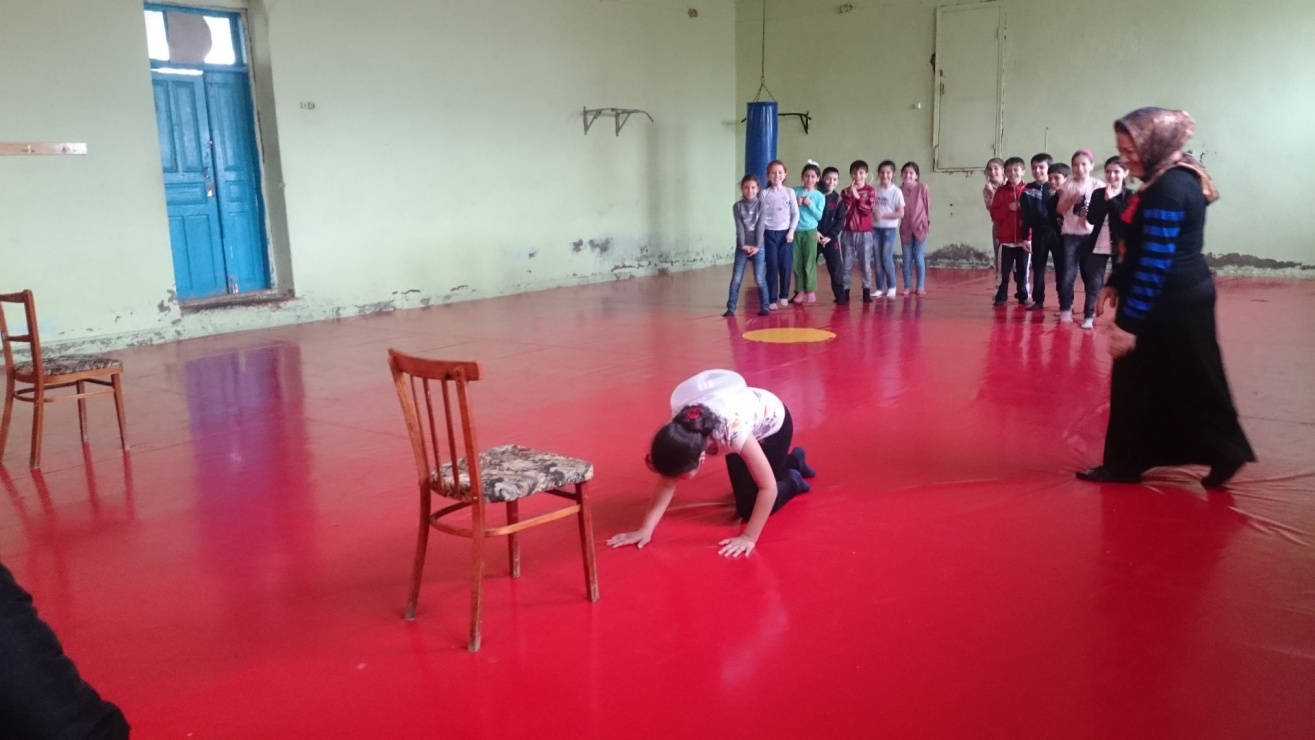 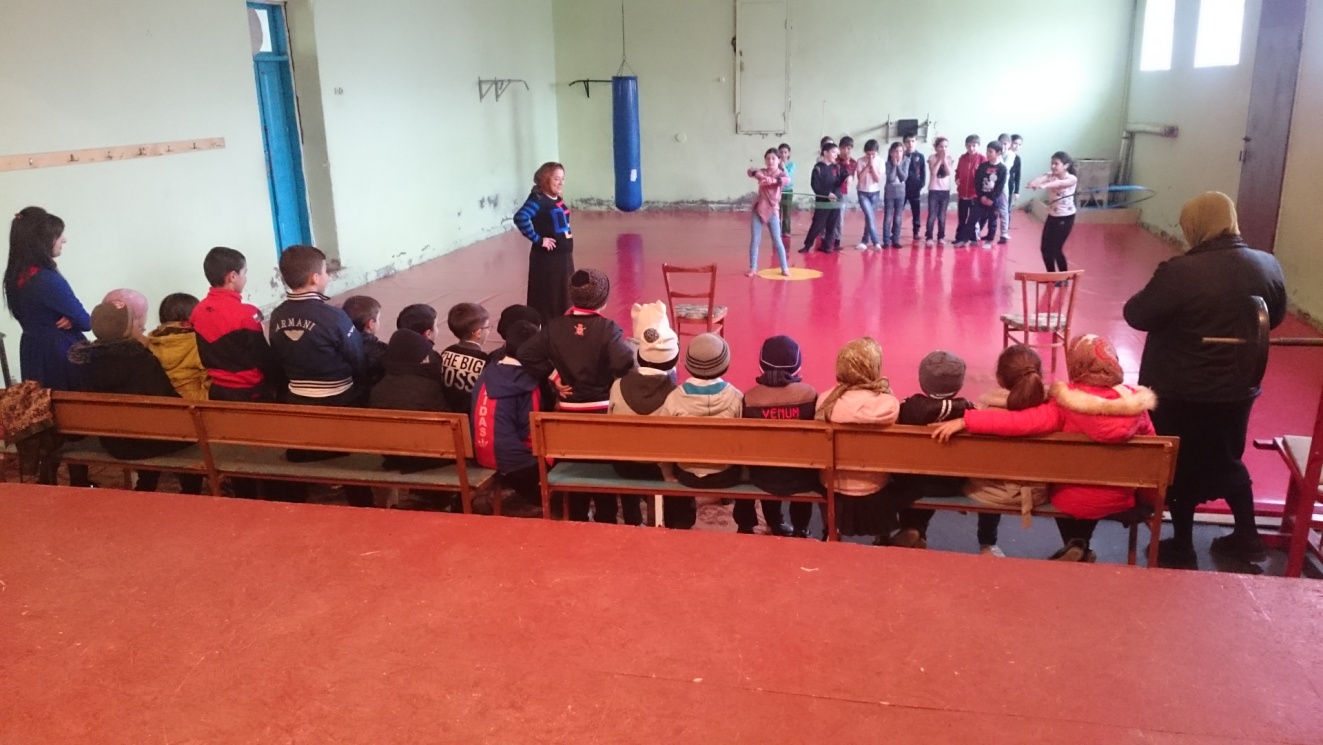 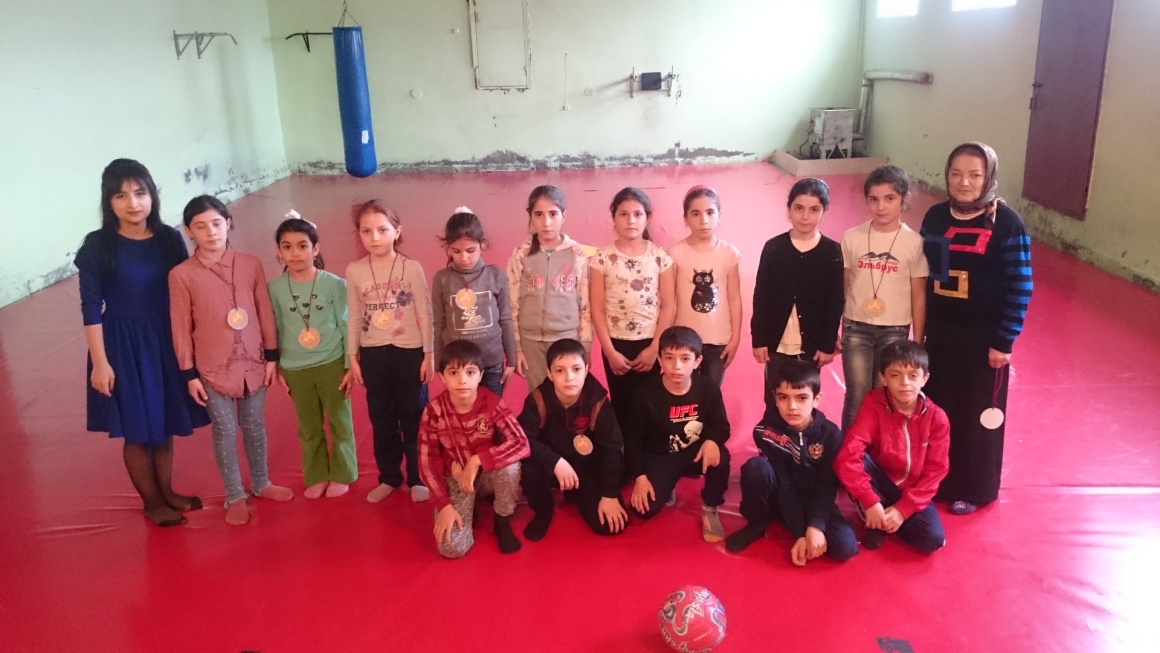 